AVIVAMIENTO EUCARÍSTICO NACIONALAÑO DEL AVIVAMIENTO EUCARÍSTICO (2023-2024)GRUPOS PEQUEÑOS A NIVEL PARROQUIAL QUE UTILIZAN EL ESTUDIO “JESÚS Y LA EUCARISTÍA”PLANTILLA DE INVITACIÓN A SER MIEMBRO DEL EQUIPO CENTRALINSTRUCCIONES PARA EL PUNTO DE CONTACTO PARROQUIAL:Por favor, edita el texto resaltado en gris, así como cualquier otro texto que desees modificar.A continuación, (i) elimina el resaltado en gris, (ii) elimina estas instrucciones y todo el texto que hay encima, y (iii) adjunta este documento de invitación a un correo electrónico tuyo a tu invitado(a).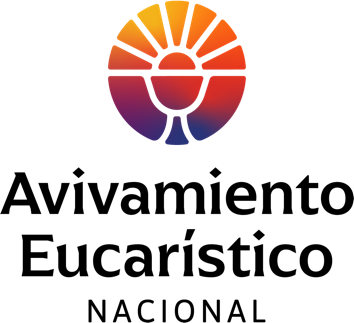 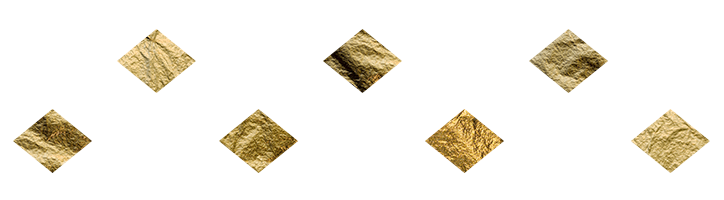 Estimado/a [Invitee Name]:El Avivamiento Eucarístico Nacional, una iniciativa trienal convocada por los Obispos de Estados Unidos, se está preparando para el Segundo Año: el Año del Avivamiento Parroquial (junio 2023 – junio 2024).  El Avivamiento Eucarístico es un movimiento nacional histórico y transformador para ayudar a los fieles a enamorarse de Jesús, especialmente en la Eucaristía, y a inspirarse y equiparse para compartir ese amor con los demás.  (Para ver una infografía útil que ofrece una visión general del proceso trienal y otra información, visita www.eucharisticrevival.org).Soy Punto de Contacto Parroquial para el trabajo de Avivamiento Eucarístico en nuestra parroquia.  Este otoño organizaremos pequeños grupos en toda la parroquia utilizando el estudio fundacional del Avivamiento Eucarístico titulado “Jesús y la Eucaristía”.  Estoy formando un Equipo Central para planificar y llevar a cabo este estudio en pequeños grupos en toda la parroquia, y te escribo para pedirte que consideres en oración la posibilidad de unirte a mí en este trabajo como miembro del Equipo Central.  A continuación encontrarás una breve descripción de funciones y el ámbito de intervención para tu consideración.  Nuestra primera reunión del Equipo Central es [insert date, time and location].  (Nota: si quieres información más detallada sobre esta iniciativa, no dudes en ver la formación del Punto de Contacto Parroquial y de los miembros del Equipo Central para la planificación de grupos pequeños.  El video de la formación se publicará en www.eucharisticrevival.org/parishpointperson a principios de abril).Ya tienes lo que hace falta: amor al Señor, especialmente en la Eucaristía, y deseo de edificar el cuerpo de Cristo en Su Iglesia.  No necesitas ser un experto ni un teólogo.Dios está haciendo un avivamiento en nuestro país y el Espíritu Santo está obrando de muchas maneras.  Está llamando a muchas personas a volver a sí mismo en la Eucaristía.  Por favor, hazme saber antes de [insert date] si te unirás a mí en esta importante labor; ¡espero que digas “sí”!En Cristo,[Parish Point Person Name]DESCRIPCIÓN DE FUNCIONES Y ÁMBITO DE INTERVENCIÓN DE LOS MIEMBROS DEL EQUIPO CENTRALDescripción de funciones de un miembro del Equipo CentralFiel/Deseo:  Fiel católico(a) practicante que reza y desea ayudar a otros a enamorarse de Jesús, especialmente en la Eucaristía, y a inspirarse y equiparse para compartir ese amor con los demás.  Tiempo disponible:  Tiene tiempo disponible para asistir a las reuniones del Equipo Central y cumplir con el ámbito de intervención.Experiencia:  Preferiblemente ha participado y/o facilitado un grupo pequeño.Ámbito de intervención de un miembro del Equipo CentralPlanificación del trabajo en primavera y principios de veranoFormación nº 1 para que los miembros del Equipo Central planifiquen los Grupos Pequeños:  Cuando te venga bien, asiste a una formación en directo o visualiza un video de formación proporcionado por el equipo del Avivamiento Eucarístico para planificar el estudio en pequeños grupos de toda la parroquia (aprox. 45 minutos).  Regístrate en www.eucharisticrevival.org/parishpointperson para una formación en directo.  A principios de abril se publicará en la página web un video de la formación.Reuniones del Equipo Central:  Asiste a las reuniones del Equipo Central para planificar el estudio en grupo pequeño, que se calcula que será dos veces al mes esta primavera.Tareas:  Completa las tareas ministeriales asignadas que surjan de estas reuniones.  Las tareas consistirán en planificar y anunciar nuestros grupos pequeños de otoño, reclutar facilitadores de mesa y preparar la hospitalidad y (si procede) el cuidado de los niños. Trabajo de implementación en agosto hasta el final del estudio de 7 sesionesFormación nº 2 para que los miembros del Equipo Central implementen los Grupos Pequeños:  A finales de agosto/septiembre, asiste a una formación en directo o visualiza un video de formación para implementar el estudio en grupos pequeños (aprox. 45 minutos).Formación para facilitadores de mesa:  A finales de agosto/septiembre, asiste a una formación en directo o visualiza un video de formación para Facilitadores de Mesa, a fin de comprender su función y poder apoyarles y responder a las preguntas que puedan surgir (aprox. 30 minutos).Reuniones del Equipo Central:  Asiste a algunas reuniones del Equipo Central este otoño, según sea necesario para la implementación.Tareas:  Completa las tareas indicadas anteriormente, junto con la preparación de las salas para que se reúnan los grupos pequeños (mesas, pantalla de video y folletos para los participantes).Asistir:  Participa en las 7 sesiones del estudio (o en tantas como sea posible) asistiendo en tu función, que puede consistir en ayudar en la preparación de la sala, la hospitalidad o el cuidado de los niños, y/o ser facilitador(a) de mesa o miembro de un grupo pequeño.